Iowa Department						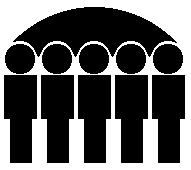 Of Human ServicesJessie Rasmussen, DirectorMonthly Public Assistance Statistical ReportFamily Investment ProgramSeptember 2002	Sep 2002	Aug 2002	Sep 2001	Regular FIP	Cases	18,275	18,319	18,894	Recipients	45,817	46,067	48,234	Children	30,460	30,576	32,029	Payments	$6,003,166	$5,983,865	$6,190,508	Avg. Cost/Family	$328.49	$326.65	$327.64	Avg. Cost/Recipient	$131.02	$129.89	$128.34	Two Parent FIP	Cases	1,547	1,509	1,473	Recipients	6,130	5,978	5,901	Children	3,110	3,011	2,944	Payments	$573,981	$552,759	$534,512	Avg. Cost/Family	$371.03	$366.31	$362.87	Avg. Cost/Recipient	$93.63	$92.47	$90.58	Total FIP	Cases	19,822	19,828	20,367	Recipients	51,947	52,045	54,135	Children	33,570	33,587	34,973	Payments	$6,577,147	$6,536,624	$6,725,020	Avg. Cost/Family	$331.81	$329.67	$330.19	Avg. Cost/Recipient	$126.61	$125.60	$124.23Child Support Payments	PA Recoveries	$1,919,771	$2,391,219	$3,951,015	Returned to Federal 	Government	$1,206,768	$1,503,120	$2,476,101	Credit to FIP Account	$713,003	$888,099	$1,474,914FIP Net Total	$5,864,144	$5,648,525	$5,250,106	State Fiscal Year To Date Summary	Current Year	Last Year	FIP Payments	Regular FIP Total	$17,864,565	$18,325,272	Two Parent Total	$1,678,892	$1,576,872	Total	$19,543,457	$19,902,144	Child Support Payments	PA_Recoveries	$6,600,934	$8,864,357	Returned to Federal Government	$4,149,347	$5,555,292	Credit to FIP Account	$2,451,587	$3,309,065	FIP Net Total	$17,091,870	$16,593,079Prepared by:Bureau of Research Analysis	Judy Darr (515) 281-4695Division of Results Based Accountability	   Statistical Research AnalystMonthly Statistical Report of Public Assistance ProgramFor	September 2002	Monday , October 14, 2002		Page 1 of 4Monthly Statistical Report of Public Assistance ProgramFor	September 2002	Monday, October 14, 2002		Page 2 of 4Monthly Statistical Report of Public Assistance ProgramFor	September 2002	Monday, October 14, 2002		Page 3 of 4Monthly Statistical Report of Public Assistance ProgramFor	September 2002In January 2002 DHS established Less Than Full Time Offices in the state. These offices were scheduled to start LTFT beginning in February 2002 (Ida).The 34 counties would continue the implementation through June 2002, with complete implementation on July 1, 2002.  The staff in these 34 counties would be re-assigned to a full time county office. Because of the LTFT change the data presented by county in this section of the A-1 report shows some significant deviations from past data.  For the counties that completed their implementation of the LTFT offices early, the county data shows zeroes or very small counts/dollars.  Many of the other LTFT office counts and dollars have not shown the complete affect of the changeover.  The reporting methodology for A-1 report was based upon the county of the DHS worker and not the client county of residence.  In the past this had made little or no difference.  Additionally, the numbers for the base county are inflated due to this same process. The methodology is being changed so that the A-1 Report uses the client county of residence.  When this is completed the county numbers will be corrected.The statewide counts and dollars are correct.Monday, October 14, 2002									Page 4 of 4 Family Investment Program  Family Investment Program  Family Investment Program  Family Investment Program  Family Investment Program                             Two Parent Families  Family Investment Program                             Two Parent Families  Family Investment Program                             Two Parent Families  Family Investment Program                             Two Parent Families  County Total  County Total  County Total CountyNumber of CasesNumber of Persons Monthly Grants  Monthly Grants  Average Grants per Case  Average Grants per Case Number of CasesNumber of Persons Monthly Grants  Average Grants per Case  Average Grants per Case Number of CasesNumber of Persons Monthly Grants Adair *$0$000$0Adams *$0$000$0Allamakee *$0$000$0Appanoose148377$51,405$347.33$347.3330128$11,835$394.50178505$63,240Audubon *$0$000$0Benton **150348$48,741$324.94$324.941461$4,519$322.80164409$53,260Black Hawk13903439$457,418$329.07$329.0794334$30,832$328.0014843773$488,250Boone144389$54,335$377.33$377.33$0144389$54,335Bremer59143$18,133$307.34$307.34720$2,524$360.5766163$20,657Buchanan94235$31,312$333.10$333.10936$3,439$382.15103271$34,751Buena Vista81211$26,948$332.69$332.69415$904$226.0085226$27,852Butler **45106$15,190$337.56$337.56415$1,662$415.5049121$16,852Calhoun *$0$000$0Carroll **228560$71,998$315.78$315.782597$9,826$393.06253657$81,824Cass80201$25,203$315.03$315.03929$2,053$228.1989230$27,256Cedar *-$361$000-$361Cerro Gordo **229576$71,960$314.23$314.231866$5,820$323.33247642$77,780Cherokee **74180$23,092$312.06$312.061035$2,797$279.7084215$25,889Chickasaw *$0$000$0Clarke **108246$35,067$324.69$324.691757$7,007$412.17125303$42,074Clay84205$27,376$325.90$325.90622$2,497$416.1690227$29,873Clayton *$0$000$0Clinton4171002$133,713$320.65$320.6541145$12,116$295.514581147$145,829Crawford **147364$47,002$319.74$319.74838$3,579$447.37155402$50,581Dallas86210$29,373$341.54$341.54314$1,025$341.6689224$30,398Davis *$0$000$0Decatur **135339$42,607$315.61$315.611558$6,812$454.13150397$49,419Deleware77190$22,479$291.93$291.931242$4,634$386.1689232$27,113 Family Investment Program  Family Investment Program  Family Investment Program  Family Investment Program  Family Investment Program  Family Investment Program - Unemployed Parents  Family Investment Program - Unemployed Parents  Family Investment Program - Unemployed Parents  Family Investment Program - Unemployed Parents  Family Investment Program - Unemployed Parents  Family Investment Program - Unemployed Parents  Family Investment Program - Unemployed Parents  Family Investment Program - Unemployed Parents  Family Investment Program - Unemployed Parents  County Total  County Total  County Total  County Total  County Total CountyNumber of CasesNumber of CasesNumber of CasesNumber of Persons Monthly Grants  Average Grants per Case  Average Grants per Case Number of CasesNumber of CasesNumber of CasesNumber of PersonsNumber of Persons Monthly Grants  Monthly Grants  Average Grants per Case Number of CasesNumber of CasesNumber of Persons Monthly Grants  Monthly Grants Des Moines **Des Moines **47212131213$153,578$153,578$325.3755203203$19,595$19,595$356.27$356.2752714161416$173,173Dickinson **Dickinson **48117117$14,977$14,977$312.0382525$3,125$3,125$390.62$390.6256142142$18,102DubuqueDubuque49112451245$163,635$163,635$333.2643194194$16,719$16,719$388.82$388.8253414391439$180,354Emmet **Emmet **65155155$19,635$19,635$302.0941515$1,417$1,417$354.25$354.2569170170$21,052Fayette **Fayette **225587587$75,660$75,660$336.2639169169$14,916$14,916$382.47$382.47264756756$90,576Floyd **Floyd **145352352$47,716$47,716$329.08239090$8,211$8,211$357.00$357.00168442442$55,927Franklin *Franklin *307373$9,580$9,580$319.3341717$1,357$1,357$339.25$339.25349090$10,937Fremont *Fremont *$0$0$0$0000$0Greene *Greene *$0$0$0$0000$0Grundy ***Grundy ***295858$8,398$8,398$289.58$0$0295858$8,398Guthrie *Guthrie *$0$0$0$0000$0HamiltonHamilton85208208$24,046$24,046$282.9041717$1,460$1,460$365.00$365.0089225225$25,506Hancock *Hancock *378585$12,356$12,356$333.9441717$1,832$1,832$458.13$458.1341102102$14,188HardinHardin101246246$33,074$33,074$327.4651717$1,693$1,693$338.60$338.60106263263$34,767Harrison **Harrison **114271271$37,699$37,699$330.69114343$4,587$4,587$417.00$417.00125314314$42,286HenryHenry104222222$30,680$30,680$295.00114646$4,150$4,150$377.29$377.29115268268$34,830Howard *Howard *$0$0$0$0000$0Humboldt *Humboldt *$0$0$0$0000$0Ida *Ida *$0$0$0$0000$0Iowa *Iowa *$0$0$0$0000$0JacksonJackson132314314$40,629$40,629$307.79197979$7,100$7,100$373.68$373.68151393393$47,729JasperJasper168402402$52,528$52,528$312.67248787$8,306$8,306$346.09$346.09192489489$60,834Jefferson **Jefferson **169424424$53,585$53,585$317.07134747$3,974$3,974$305.69$305.69182471471$57,559JohnsonJohnson40510471047$136,295$136,295$336.5322109109$8,654$8,654$393.36$393.3642711561156$144,949JonesJones72178178$25,249$25,249$350.68135353$3,661$3,661$281.61$281.6185231231$28,910KeokukKeokuk66178178$22,176$22,176$336.0072323$2,627$2,627$375.31$375.3173201201$24,803Kossuth **Kossuth **56135135$17,983$17,983$321.1431212$1,029$1,029$343.00$343.0059147147$19,012LeeLee382967967$126,990$126,990$332.4362224224$24,264$24,264$391.36$391.3644411911191$151,254LinnLinn127032453245$425,973$425,973$335.4195361361$37,524$37,524$394.99$394.99136536063606$463,497 Family Investment Program  Family Investment Program  Family Investment Program  Family Investment Program  Family Investment Program  Family Investment Program - Unemployed Parents  Family Investment Program - Unemployed Parents  Family Investment Program - Unemployed Parents  Family Investment Program - Unemployed Parents  Family Investment Program - Unemployed Parents  Family Investment Program - Unemployed Parents  Family Investment Program - Unemployed Parents  Family Investment Program - Unemployed Parents  Family Investment Program - Unemployed Parents  County Total  County Total  County Total  County Total  County Total CountyNumber of CasesNumber of CasesNumber of PersonsNumber of Persons Monthly Grants  Average Grants per Case  Average Grants per Case  Average Grants per Case  Average Grants per Case Number of CasesNumber of CasesNumber of CasesNumber of PersonsNumber of Persons Monthly Grants  Monthly Grants  Average Grants per Case Number of CasesNumber of CasesNumber of PersonsNumber of Persons Monthly Grants Louisa *$0$0$0$0$000$0$0Lucus *$0$0$0$0$000$0$0Lyon *$0$0$0$0$000$0$0Madison389292$12,996$12,996$12,996$342.0151919$1,675$1,675$335.00$335.0043111$14,671$14,671Mahaska179466466$60,057$60,057$60,057$335.5162828$2,097$2,097$349.58$349.58185494$62,154$62,154Marion126305305$39,439$39,439$39,439$313.01197676$7,579$7,579$398.89$398.89145381$47,018$47,018Marshall288714714$97,384$97,384$97,384$338.1427101101$10,781$10,781$399.29$399.29315815$108,165$108,165Mills **139347347$48,921$48,921$48,921$351.95198585$7,123$7,123$374.90$374.90158432$56,044$56,044Mitchell **246363$8,911$8,911$8,911$371.3131313$1,553$1,553$517.66$517.662776$10,464$10,464Monona *$0$0$0$0$000$0$0Monroe55128128$17,019$17,019$17,019$309.4393939$2,830$2,830$314.44$314.4464167$19,849$19,849Montgomery65161161$20,135$20,135$20,135$309.78144545$4,286$4,286$306.14$306.1479206$24,421$24,421Muscatine **50313171317$172,266$172,266$172,266$342.4744189189$17,390$17,390$395.22$395.225471506$189,656$189,656O'Brien **74189189$24,214$24,214$24,214$327.2241919$2,116$2,116$529.00$529.0078208$26,330$26,330Osceola *$0$0$0$0$000$0$0Page **168417417$54,005$54,005$54,005$321.45187171$5,932$5,932$329.55$329.55186488$59,937$59,937Palo Alto *$0$0$0$0$000$0$0Plymouth77184184$22,135$22,135$22,135$287.4793232$3,326$3,326$369.55$369.5586216$25,461$25,461Pocahontas *$0$0$0$0$000$0$0Polk269266626662$883,839$883,839$883,839$328.32147636636$58,052$58,052$394.91$394.9128397298$941,891$941,891Pottawattamie87922122212$290,229$290,229$290,229$330.1881324324$29,899$29,899$369.13$369.139602536$320,128$320,128Poweshiek95240240$31,375$31,375$31,375$330.26103939$4,269$4,269$426.90$426.90105279$35,644$35,644Ringgold *$0$0$0$0$000$0$0Sac *$0$0$0$0$000$0$0Scott161341844184$541,185$541,185$541,185$335.51123491491$49,740$49,740$404.39$404.3917364675$590,925$590,925Shelby *$0$0$0$0$000$0$0Sioux **95261261$30,560$30,560$30,560$321.68255$434$434$217.00$217.0097266$30,994$30,994 Family Investment Program  Family Investment Program  Family Investment Program  Family Investment Program  Family Investment Program  Family Investment Program - Unemployed Parents  Family Investment Program - Unemployed Parents  Family Investment Program - Unemployed Parents  Family Investment Program - Unemployed Parents  Family Investment Program - Unemployed Parents  Family Investment Program - Unemployed Parents  Family Investment Program - Unemployed Parents  Family Investment Program - Unemployed Parents  Family Investment Program - Unemployed Parents  County Total  County Total  County Total  County Total  County Total CountyNumber of CasesNumber of CasesNumber of CasesNumber of Persons Monthly Grants  Average Grants per Case  Average Grants per Case Number of CasesNumber of CasesNumber of CasesNumber of PersonsNumber of Persons Monthly Grants  Monthly Grants  Average Grants per Case Number of CasesNumber of CasesNumber of PersonsNumber of Persons Monthly Grants StoryStory272669669$89,737$89,737$329.9145175175$16,263$16,263$361.41$361.41317844$106,000$106,000TamaTama75199199$24,216$24,216$322.8862121$1,913$1,913$318.83$318.8381220$26,129$26,129Taylor *Taylor *$0$0$0$000$0$0Union **Union **90212212$27,770$27,770$308.56104545$4,253$4,253$425.30$425.30100257$32,023$32,023Van Buren *Van Buren *$0$0$0$000$0$0Wappello **Wappello **47812281228$155,956$155,956$326.26238282$7,679$7,679$333.86$333.865011310$163,635$163,635WarrenWarren146334334$44,174$44,174$302.5694242$2,598$2,598$288.66$288.66155376$46,772$46,772WashingtonWashington82217217$26,729$26,729$325.9762020$2,194$2,194$365.66$365.6688237$28,923$28,923Wayne *Wayne *244$609$609$304.50$0$024$609$609Webster **Webster **46611611161$149,617$149,617$321.0626113113$10,792$10,792$415.09$415.094921274$160,409$160,409Winnebago **Winnebago **419999$12,885$12,885$314.2693636$2,528$2,528$280.88$280.8850135$15,413$15,413Winneshiek **Winneshiek **124300300$37,938$37,938$305.95126161$3,568$3,568$297.33$297.33136361$41,506$41,506WoodburyWoodbury85521962196$285,792$285,792$334.2660240240$20,424$20,424$340.40$340.409152436$306,216$306,216Worth ***Worth ***152929$4,103$4,103$273.5641515$1,745$1,745$436.25$436.251944$5,848$5,848Wright ***Wright ***77184184$23,506$23,506$305.28288$851$851$425.60$425.6079192$24,357$24,357State TotalState Total182754581745817$6,003,166$6,003,166$328.49154761306130$573,981$573,981$371.02$371.021982251947$6,577,147$6,577,147